Управляющая компания  ООО «Жилкомсервис №2 Калининского района»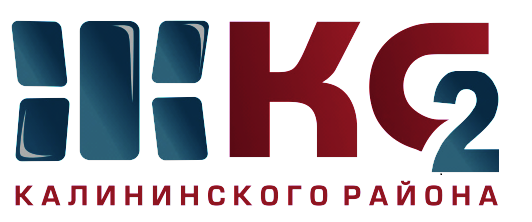 Проведение текущего ремонта общего имущества МКД по ООО "Жилкомсервис № 2  Калининского района"Проведение текущего ремонта общего имущества МКД по ООО "Жилкомсервис № 2  Калининского района"Проведение текущего ремонта общего имущества МКД по ООО "Жилкомсервис № 2  Калининского района"Проведение текущего ремонта общего имущества МКД по ООО "Жилкомсервис № 2  Калининского района"Проведение текущего ремонта общего имущества МКД по ООО "Жилкомсервис № 2  Калининского района"Проведение текущего ремонта общего имущества МКД по ООО "Жилкомсервис № 2  Калининского района"Проведение текущего ремонта общего имущества МКД по ООО "Жилкомсервис № 2  Калининского района"Проведение текущего ремонта общего имущества МКД по ООО "Жилкомсервис № 2  Калининского района"Проведение текущего ремонта общего имущества МКД по ООО "Жилкомсервис № 2  Калининского района"Проведение текущего ремонта общего имущества МКД по ООО "Жилкомсервис № 2  Калининского района"Проведение текущего ремонта общего имущества МКД по ООО "Жилкомсервис № 2  Калининского района"за период с 03.02.2020 по 07.02.2020за период с 03.02.2020 по 07.02.2020за период с 03.02.2020 по 07.02.2020за период с 03.02.2020 по 07.02.2020за период с 03.02.2020 по 07.02.2020за период с 03.02.2020 по 07.02.2020за период с 03.02.2020 по 07.02.2020за период с 03.02.2020 по 07.02.2020за период с 03.02.2020 по 07.02.2020за период с 03.02.2020 по 07.02.2020за период с 03.02.2020 по 07.02.2020Адреса, где проводится текущий ремонтАдреса, где проводится текущий ремонтАдреса, где проводится текущий ремонтАдреса, где проводится текущий ремонтАдреса, где проводится текущий ремонтАдреса, где проводится текущий ремонтАдреса, где проводится текущий ремонтАдреса, где проводится текущий ремонтАдреса, где проводится текущий ремонтАдреса, где проводится текущий ремонтАдреса, где проводится текущий ремонткосметический ремонт лестничных клетокосмотр и ремонт фасадовобеспечение нормативного ТВРгерметизация стыков стенов. панелейремонт крышликвидация следов протечекликвидация следов протечекустановка энергосберегающих технологийремонт квартир ветеранам ВОВ, инвалидов, малоимущих гражданпроверка внутриквартирного оборудованияУправляющая компания, ответственная за выполнении работ123456678910Карпинского, д. 6 - косметический ремонт закончен, в работе устройство полов из керамической плиткиВавиловых, д. 5 корп. 1 - косметический ремонт закончен, в работе устройство полов из керамической плиткиОбручевых, д. 8 - в работе косметический ремонтЛиквидация граффити - Тихорецкий пр., д.1 корп. 2, 5 корп. 4Хлопина, д. 3 - начаты работы по утеплению вентшахт в чердачном помещенииОчистка крыш от снега (шапки) 06.02.20 - Непокоренных, д. 13 корп. 1, 13 корп. 2, 13 корп. 5, Верности, д. 3, Бутлерова, д. 20,30, Гражданский пр., д. 9/7,29, Науки пр., д. 12/7, 31,65Очистка крыш от снега (шапки) 06.02.20 - Непокоренных, д. 13 корп. 1, 13 корп. 2, 13 корп. 5, Верности, д. 3, Бутлерова, д. 20,30, Гражданский пр., д. 9/7,29, Науки пр., д. 12/7, 31,65А. Байкова, д. 5 корп. 2 кв. 144, 2 пар. 9 этажГражданский пр., д. 31 корп. 2 кв. 39А. Байкова, д. 13 корп. 1 л/клеткаСеверный пр., д. 61 корп. 1 - 1 парКарпинского, д. 6 - установка энергосберегающих светильников на лестничных клеткахТихорецкий пр., д. 27/2 - оборубование ИТП системой погодного регулированияНауки пр., д. 45/2, 31,65 - проверка внутридомового газового оборудованияООО «Жилкомсервис №2 Калининского района»